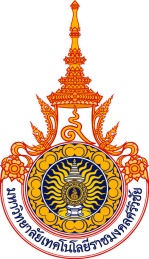 แบบฟอร์มการอนุญาตใช้สัตว์เพื่องานทางวิทยาศาสตร์ (สัตว์น้ำ)คณะกรรมการกำกับดูแลการเลี้ยงและใช้สัตว์มหาวิทยาลัยเทคโนโลยีราชมงคลศรีวิชัย 1. ชื่อโครงการ(ภาษาไทย) ……………………………………………………………………………………………………………………………………...……………………………………………………………………………………………………………………...…..........................................................................(ภาษาอังกฤษ) ……………………………………………………………………………………………………..…………………………….…………………………………………………………………………………………………………………...…………………………………………………………………………2. ประเภทโครงการที่ขอรับการพิจารณา  	 โครงการใหม่ 	 โครงการเดิม		 โครงการที่ผ่านการรับรองแล้วต้องการแก้ไขเพิ่มเติม รหัสโครงการ...................................            	     (โปรดให้รายละเอียดข้อ 2.1) โครงการที่ทำต่อเนื่อง รหัสโครงการ............................... ขอต่อเวลาการพิจารณาจรรยาบรรณ         การใช้สัตว์ (โปรดให้รายละเอียดข้อ 2.2)	      2.1 หากเป็นโครงการที่ผ่านการรับรองแล้วต้องการแก้ไขเพิ่มเติม (โปรด  ข้อที่แก้ไข)	        ผู้วิจัยหลัก 	        ผู้ร่วมวิจัย		        วัตถุประสงค์	        ขยายเวลา	        ระเบียบวิธีวิจัย (ระบุ)..........................................................................................................	        อื่นๆ (ระบุ)............................................................................................................................2.2 หากเป็นโครงการที่ทำต่อเนื่องโครงการเดิมที่ได้ผ่านการพิจารณาจรรยาบรรณการใช้สัตว์แล้วโปรดระบุรหัสโครงการที่ผ่านความเห็นชอบ และอธิบายความเหมือนและความแตกต่างของโครงการนี้กับโครงการเดิมด้วย.................................................................................................................................................................... ....................................................................................................................................................................2.3 ทุนวิจัยที่ได้รับสำหรับโครงการนี้      	 ได้รับทุนแล้ว ระบุแหล่งทุน......................................................จำนวนเงิน………….……………….…..		 กำลังยื่นขอ ระบุแหล่งทุน........................................................จำนวนเงิน………….……………………. ปัญหาพิเศษ /วิทยานิพนธ์ การเรียน การสอนรายวิชา …………………………………………… (พร้อมทั้งแนบเอกสารที่เกี่ยวข้อง เช่น เอกสารอนุมัติปัญหาพิเศษ วิทยานิพนธ์ เอกสารประกอบรายวิชา) ทุนส่วนตัว ที่ได้รับความเห็นชอบจากคณะ/วิทยาลัย  จำนวนเงิน................................. (พร้อมทั้งแนบเอกสารที่เกี่ยวข้อง ได้แก่ การประกาศรับ, คำสั่งพิจารณา)หากเป็นโครงการที่ทำต่อเนื่องโครงการเดิมที่ได้ผ่านการพิจารณาจรรยาบรรณการใช้สัตว์เพื่องานทางวิทยาศาสตร์แล้วโปรดระบุรหัสโครงการที่ผ่านความเห็นชอบ และอธิบายความเหมือนและความแตกต่างของโครงการนี้กับโครงการเดิมด้วย........................................................................................................................................................................................................................................................................................................................................2.4 ระยะเวลาดำเนินการโครงการ2.4.1 ตามแบบเสนอโครงการ (Proposal)  วันเริ่มต้น...........................................วันสิ้นสุด.........................................2.4.2 ตามที่ดำเนินการจริง (หากไม่ตรงกับวันที่ระบุไว้ในProposal)					วันเริ่มต้น..........................................วันสิ้นสุด.........................................3. ชื่อหัวหน้าโครงการที่ขอใช้สัตว์ (กรณีที่นักศึกษาเป็นหัวหน้าโครงการ ให้ระบุชื่ออาจารย์ที่ปรึกษาปัญหาพิเศษ/วิทยานิพนธ์)	ชื่อ – นามสกุล  …………………………………………………………………..………………………………...........................           	ตำแหน่งทางวิชาการ…………………………………….……….………………………………………………………………………… 	ตำแหน่งอื่นๆ…………………………….……….….……………………………………………………………………………………… 		สถานภาพ  	 อาจารย์ /เจ้าหน้าที่ของคณะ 				 นักศึกษา (ตรี/ โท)		     		 อื่นๆ โปรดระบุ…………………………………………………………………………………………….                              	สถานที่ติดต่อ (ภาควิชา /คณะหรือวิทยาลัยหรือสถาบัน) …………………………………………….…………………………………………………………...………………...…………….…….……		   	โทรศัพท์…………………………………………..……………………โทรสาร……………..….……………………………….…………			E-mail address……………………..….……………………………….……………………………………………………………….	ชื่อ – นามสกุล อาจารย์ที่ปรึกษาปัญหาพิเศษ/วิทยานิพนธ์  	…………………………………………………………………..………………………………..……….…………………..…………………..           	ตำแหน่งทางวิชาการ…………………………………….……….…………………………………………………………………………		สถานที่ทำงาน (ภาควิชา /คณะหรือวิทยาลัยหรือสถาบัน)…………………………………………….…………………………………………………………...………………...…………….…….……		   	โทรศัพท์…………………………………………..……………………โทรสาร……………..….……………………………….…………	E-mail address……………………..….……………………………….……………………………………………………………….	4. รายชื่อผู้ร่วมโครงการ (สามารถเพิ่ม/ลดตามจำนวนผู้ร่วมโครงการ) 4.1 ชื่อ-นามสกุล……………………………………………………………………………………………………………………………..ตำแหน่ง……………..…………………………………………………………………………………..............................................สถานที่ทำงาน…………………………………….……………………………………………………............................................โทรศัพท์…………………………………………………………………………………………………………………………….……………E-mail address……………………………………………………………………………………………………………………………	      4.2 ชื่อ-นามสกุล……………………………………………………………………………………………………………………………ตำแหน่ง……………..…………………………………………………………………………………………………………………………..สถานที่ทำงาน…………………………………….……………………………………………………………………………………….โทรศัพท์……………………………………………………………………………………………………………………………………… 	E-mail address…………………………………………………………………………………………………………………………..      5. ผู้รับผิดชอบปฏิบัติงานกับสัตว์   (สามารถเพิ่ม/ลดตามจำนวนผู้ร่วมงาน และระบุให้สอดคล้องกับข้อ 3 และ 4)    5.1 ผู้ปฏิบัติงานกับสัตว์ทดลอง  หัวหน้าโครงการ				  ผู้ร่วมงานคนที่   4.1  4.2  4.3		   อื่น ๆ (โปรดระบุ ชื่อ – สกุล/สถานภาพ/สถานที่ติดต่อ)…………............………………………………….	………………………………………………………………………………………………………………………………………………5.2 ชื่อสัตวแพทย์ประจำหน่วย/สัตวแพทย์ประจำโครงการ (Veterinarian)ชื่อ-นามสกุล.………………....……………...……………………………………………...............ตำแหน่ง ………………………………………………………………………….....…สถานที่ทำงาน ……………………………………………………………………………………………โทรศัพท์ …………………………........... E-mail …….....…………………………........................................6. ประสบการณ์เกี่ยวกับการปฏิบัติงานกับสัตว์    (สามารถเพิ่ม/ลดตามจำนวนผู้ร่วมงาน และระบุให้สอดคล้องกับข้อ 3, 4 และ 5)      6.1 ประสบการณ์เกี่ยวกับการปฏิบัติงานกับสัตว์6.1.1 หัวหน้าโครงการ	 มีประสบการณ์ ………ปี       ไม่มีประสบการณ์ ประสบการณ์ด้าน	 การเรียนการสอน   การทดสอบ การวิจัย อื่นๆ ระบุ……….	ผ่านการอบรมการขอรับใบอนุญาตใช้สัตว์เพื่องานทางวิทยาศาสตร์  (เลขที่ใบอนุญาต ……….....………......………......)   (แนบสำเนาใบอนุญาต)	ไม่เคยผ่านการอบรมการขอรับใบอนุญาตใช้สัตว์เพื่องานทางวิทยาศาสตร์  		  ผ่านการอบรมอื่นๆ ที่เกี่ยวข้อง (ระบุชื่อการอบรมและวันที่อบรม)………………………………...... ………………………………......………………………………......………………………………......………………  ปัจจุบันผู้วิจัยมีจำนวนงานวิจัยในความรับผิดชอบจำนวน...........................โครงการ6.1.2 ผู้ร่วมงาน คนที่ 1     	 มีประสบการณ์ ……… ปี      ไม่มีประสบการณ์	 ผ่านการอบรมการขอรับใบอนุญาตใช้สัตว์เพื่องานทางวิทยาศาสตร์  (เลขที่ใบอนุญาต ……….....………......………......)   (แนบสำเนาใบอนุญาต)	ไม่เคยผ่านการอบรมการขอรับใบอนุญาตใช้สัตว์เพื่องานทางวิทยาศาสตร์  		  ผ่านการอบรมอื่นๆที่เกี่ยวข้อง (ระบุชื่อการอบรมและวันที่อบรม)………………………………...... ………………………………......………………………………......………………………………......………………		ผู้ร่วมงาน คนที่ 2     	 มีประสบการณ์ ……… ปี      ไม่มีประสบการณ์        	 ผ่านการอบรมการขอรับใบอนุญาตใช้สัตว์เพื่องานทางวิทยาศาสตร์  (เลขที่ใบอนุญาต ……….....………......………......)   (แนบสำเนาใบอนุญาต)	ไม่เคยผ่านการอบรมการขอรับใบอนุญาตใช้สัตว์เพื่องานทางวิทยาศาสตร์  		  ผ่านการอบรมอื่นๆที่เกี่ยวข้อง (ระบุชื่อการอบรมและวันที่อบรม)………………………………...... ………………………………......………………………………......………………………………......………………        ผู้ร่วมงาน คนที่ 3       มีประสบการณ์ ……… ปี      ไม่มีประสบการณ์	 ผ่านการอบรมการขอรับใบอนุญาตใช้สัตว์เพื่องานทางวิทยาศาสตร์  (เลขที่ใบอนุญาต ……….....………......………......)   (แนบสำเนาใบอนุญาต)	ไม่เคยผ่านการอบรมการขอรับใบอนุญาตใช้สัตว์เพื่องานทางวิทยาศาสตร์  		  ผ่านการอบรมอื่นๆที่เกี่ยวข้อง (ระบุชื่อการอบรมและวันที่อบรม)………………………………...... ………………………………......………………………………......………………………………......………………7. ลักษณะของโครงการ 8. ข้อมูลทั่วไปเกี่ยวกับโครงการ 8.1 บทคัดย่อโครงการที่เสนอขอใช้สัตว์ (Executive Summary) (นำเสนอภาพรวมโครงการโดยสรุป เพื่อให้ทราบถึงหลักการและเหตุผลความจำเป็นในการใช้สัตว์ วิธีการและประโยชน์ที่ได้รับ).............................................................................................................................................................................. ............................................................................................................................................................................................................................................................................................................................................................ ............................................................................................................................................................................................................................................................................................................................................................ ..............................................................................................................................................................................8.2 บทนำและหลักการ (Background & Rationale).............................................................................................................................................................................. ............................................................................................................................................................................................................................................................................................................................................................ ............................................................................................................................................................................................................................................................................................................................................................ ..............................................................................................................................................................................8.3 วัตถุประสงค์ของโครงการวิจัย .............................................................................................................................................................................. ............................................................................................................................................................................................................................................................................................................................................................8.4 วิธีการดำเนินการในส่วนของสัตว์ทดลองโดยละเอียด............................................................................................................................................................................................................................................................................................................................................................ ............................................................................................................................................................................................................................................................................................................................................................9. เหตุผลที่ต้องใช้สัตว์ (Justification)9.1 มีวิธีการอื่นที่อาจนำมาใช้แทนสัตว์ได้หรือไม่  นักวิจัยให้เหตุผลด้วยว่าทำไมจึงไม่ใช้วิธีการอื่นดังกล่าวมาใช้แทนสัตว์ (Replacement) .............................................................................................................................................................................. ............................................................................................................................................................................................................................................................................................................................................................ 9.2 หากมีเหตุผลความจำเป็นที่จะต้องใช้สัตว์ทดลองและไม่สามารถใช้วิธีการอื่นทดแทน  นักวิจัยมีวิธีการหรือแนวทางปฏิบัติในการลดจำนวนสัตว์ทดลองให้น้อยที่สุดอย่างไร (Reduction).............................................................................................................................................................................. ............................................................................................................................................................................................................................................................................................................................................................ 9.3 นักวิจัยมีวิธีในการปฏิบัติกับสัตว์ทดลองอย่างไร เพื่อให้สัตว์เจ็บปวดน้อยที่สุด (Refinement).............................................................................................................................................................................. ............................................................................................................................................................................................................................................................................................................................................................ 9.4  ผลประโยชน์ต่อมนุษย์ สัตว์ หรือทางวิชาการที่คาดว่าจะได้รับ.............................................................................................................................................................................. ............................................................................................................................................................................................................................................................................................................................................................ 10. ข้อมูลเกี่ยวกับสัตว์ทดลองที่ใช้ในงานวิจัย	10.1 ชนิดของสัตว์ทดลองที่ใช้หมายเหตุ: ระบุหน่วยในระบบเมตริก10.2 ระยะเวลาที่ใช้สัตว์ทดลองตั้งแต่วันที่ (วัน/เดือน/ปี)……..……………………………………….…………………...            สิ้นสุด(วัน/เดือน/ปี)…………..................รวมระยะเวลา..........................(วัน/เดือน/ปี) 	10.3 ทำไมจึงเลือกใช้สัตว์ทดลองชนิดนี้/เพศนี้ในการทดลอง มีการศึกษามาก่อนแล้วหรือไม่ ตลอดจนมีหลักเกณฑ์ในการกำหนดจำนวนสัตว์ทดลองที่ใช้อย่างไร…….………………………..…………………………………………....…….……………………………………………………………….........................................................................................................................................................................................…….………………………..…………………………………………....…….……………………………………………………………………..…….………………………..…………………………………………....…….……………………………………………………………………..…….………………………..…………………………………………....…….……………………………………………………………………..	10.4 การปฏิบัติตามพระราชบัญญัติของกฎหมาย และมาตรฐานที่เกี่ยวข้อง❒ มีวิธีการปฏิบัติต่อสัตว์ตามบทบัญญัติของกฎหมาย นโยบาย และมาตรฐานที่เกี่ยวข้องอย่างครบถ้วน	       และเคร่งครัด (เอกสารอ้างอิง)...........................................................................................………..❒ มีใบอนุญาตสัตว์ป่าคุ้มครอง/สัตว์ป่าสงวนหรือสัตว์น้ำควบคุม (สำเนา)       	แหล่งที่มา........................................... ....................................		ประเภทสัตว์ป่าคุ้มครอง/สัตว์ป่าสงวนหรือสัตว์น้ำควบคุม.....................................................10.5 หลักเกณฑ์ในการกำหนดจำนวนสัตว์ที่เหมาะสมหรือที่ใช้ตามหลักสถิติ (ระบุวิธีการคำนวณจำนวนสัตว์ทดลอง เพื่อให้ใช้สัตว์จำนวนน้อยที่สุดหรือแสดงหลักฐานที่มาของการกำหนดจำนวนสัตว์)…….………………………..…………………………………………....…….………………………………………………………………..…….………………………..…………………………………………....…….………………………………………………………………..…….………………………..…………………………………………....…….………………………………………………………………..…….………………………..…………………………………………....…….………………………………………………………………..…….………………………..…………………………………………....…….………………………………………………………………..…….………………………..…………………………………………....…….……………………………………………………………….. แหล่งที่มาของสัตว์ที่นำมาศึกษาวิจัย/หน่วยงานรับผิดชอบการเลี้ยงสัตว์ที่นำมาศึกษาวิจัย11.1  แหล่งที่มาของสัตว์ สัตว์ธรรมชาติ  ระบุ									สัตว์เลี้ยง และสัตว์ในฟาร์ม ระบุ 							 เพาะขยายพันธุ์ขึ้นใช้เองในหน่วยงาน/สถาบัน สั่งซื้อจากแหล่งเพาะขยายพันธุ์ทั้งในประเทศและต่างประเทศ	ชื่อบริษัท/สถาบัน				ประเทศ  				 ได้รับบริการจากหน่วยงานอื่นทั้งในประเทศและต่างประเทศ	ชื่อหน่วยงาน					ประเทศ  				11.2  คุณภาพสายพันธุ์สัตว์จากแหล่งผลิต มีหลักฐานแสดงสายพันธุ์และความคงที่ทางพันธุกรรมของสายพันธุ์ที่ต้องการใช้ ไม่มีหลักฐานแสดงสายพันธุ์และความคงที่ทางพันธุกรรมของสายพันธุ์ที่ต้องการใช้11.3  คุณภาพสัตว์จากแหล่งผลิต มีหลักฐานตรวจสอบได้ว่าเป็นสัตว์เลี้ยงด้วยระบบปลอดเชื้อเบื้องต้น (Conventional) มีหลักฐานตรวจสอบได้ว่าเป็นสัตว์เลี้ยงด้วยระบบปลอดเชื้อจำเพาะ (Specific Pathogen Free) มีหลักฐานตรวจสอบได้ว่าเป็นสัตว์เลี้ยงด้วยระบบปลอดเชื้อสมบูรณ์ (Germ Free) ไม่มีหลักฐาน แต่มั่นใจได้ว่าสามารถนำสัตว์ไปใช้งานทางวิทยาศาสตร์ได้ตามวัตถุประสงค์ โดยไม่ผิดจรรยาบรรณ อื่นๆ (ระบุ)	12. สถานที่เลี้ยงและใช้สัตว์12.1 สถานที่เลี้ยงสัตว์	 (ระบุ)................................................................................................................................................		     (นักวิจัยได้ตรวจสอบเป็นที่ชัดเจนว่าหน่วยงานที่ท่านจะนำสัตว์ไปให้เลี้ยงมีความพร้อมและสามารถ	     จัดการได้ตามความต้องการที่ท่านระบุไว้ทุกประการ)   12.2 สถานที่ใช้สัตว์/ห้องปฏิบัติการ	 (ระบุ)................................................................................................................................................13. สภาพแวดล้อมของการเลี้ยงสัตว์ 13.1 สภาพแวดล้อมของห้อง / สถานที่ปฏิบัติงานอุณหภูมิ  ……...........….๐C 	 แสงสว่าง ………………..Lux หรือ.................... Footcandle	      อัตราส่วนแสงสว่างกลางวันกับกลางคืน…………………..ชั่วโมงต่อ…........………ชั่วโมงมีระบบไฟฟ้าและน้ำสำรอง	มีระบบบำบัดน้ำอื่น ๆ .............................................................................................................................................13.2 กรง / บ่อ / พื้นที่เลี้ยงสัตว์ 	บ่อซีเมนต์ (Cement tank) ขนาด.................................................................................................ถังพลาสติก (Plastic bucket) ขนาด..............................................................................................ตู้เลี้ยงปลา (Aquarium tank) ขนาด......................................................................................... บ่อดิน (Earthen pond ) ขนาด.........................................................................................กระชัง (Cage) ขนาด กว้าง....... ......เซนติเมตร ยาว..... ........เซนติเมตร สูง.. ..... ......เซนติเมตรความหนาแน่นสัตว์ที่เลี้ยง ………….....…… …….....………….....………….....……อื่นๆ (ระบุ)…………....……………………………….....………...................…………………………………………13.3 อาหาร13.3.1 ชนิดของอาหารอาหารสำเร็จรูป (Formula feed) อาหารมีชีวิต (Live feed) (ระบุ)……….…………………. .…………………. .……….อาหารปลอดเชื้อ (Sterile diet) (ระบุ)……….…………………. .…………………. .……….อาหารป่น (Ground diet) อาหารสำเร็จรูปสูตรพิเศษ (Special formula feed/Experimental formula feed )    สารที่เพิ่มในอาหาร    (ระบุ)……….…………………..…………………..…………………………………………. 	……….…………………..…………………..……….………………….…...………………………..…………..……..อื่นๆ (ระบุ) ………………….…...…………………………………………………..……….…...………………..……..13.3.2 การให้อาหารให้อาหารในอัตราปกติมีกินตลอดเวลา (Ad libitum)     มีกำหนดเวลาและปริมาณอาหารอื่นๆ (ระบุ) ………………….…...…………………….…...……………...………………………………………………..13.4 ระบบการเลี้ยง ระบบการเลี้ยง แบบเปิด (ระบุ)……………………………………….………………………………………………………………………………………………………………………………………………………………………………………… ระบบการเลี้ยง แบบปิด (ระบุ)………………………………………………………………………………………………………………………………………………………………………………………………………………………………13.5 น้ำที่ใช้เลี้ยงสัตว์อุณหภูมิของน้ำ ……...........….°C           	  น้ำกร่อยความเค็มของน้ำ .................ppt น้ำประปา				    	  น้ำจืดจากแหล่งน้ำธรรมชาติน้ำทะเลความเค็มของน้ำ .................ppt	  อื่นๆ (ระบุ) ……………………………..……………น้ำเติมคลอรีนความเข้มข้น...............ppm	 มีการเติมออกซิเจน	   ไม่มีการเติมออกซิเจน	 13.6 ระบบบำบัดน้ำเสีย (ระบุ) ....................................................................................................................	 …………………………………………………………………………………………………………………………………………….	 ……………………………………………………………………………………………………………………………………………. 14. เทคนิคในการปฏิบัติการกับสัตว์วิธีการสังเกตสุขภาพของสัตว์น้ำ กินอาหารลดลงว่ายน้ำผิดปกติ แผลตามลำตัว อื่นๆ (ระบุ) 			14.2 วิธีการที่ปฏิบัติการกับสัตว์ในโครงการ (ตอบได้มากกว่า 1 ข้อ) การจับและควบคุมสัตว์ (ระบุ)								 การแยกเพศ (ระบุ)									การทำเครื่องหมายบนตัวสัตว์ (ระบุ)								 การให้สาร (ระบุรายละเอียดในข้อ 14.3) การเก็บตัวอย่างเลือด (ระบุรายละเอียดในข้อ 14.4) การเก็บตัวอย่างจากร่างกายของสัตว์ (ระบุรายละเอียดในข้อ 14.5) การสลบสัตว์ (ระบุรายละเอียดในข้อ 14.6) การทำการผ่าตัด (ระบุรายละเอียดในข้อ 14.7) การทำการุณยฆาต (Euthanasia)  (ระบุรายละเอียดในข้อ 14.8) อื่นๆ (ระบุ) 										14.3 ชนิด วิธีปริมาณ และตำแหน่งที่ให้สาร ให้ทางปาก ชื่อสารหรือยาที่ให้									ปริมาณสารที่ให้										ความถี่ของการให้									 การฉีดชื่อสารหรือยาที่ให้									ขนาด/ความยาวของเข็มและ/หรือสาย Catheter						ตำแหน่ง										ปริมาณสารที่ให้										ความถี่ของการฉีด									 การแช่ชื่อสารหรือยาที่ให้									ความเข้มข้นของสารที่แช่									ระยะเวลาและความถี่ของการแช่								14.4 การเก็บตัวอย่างเลือด เลือดจากหลอดเลือดดำ (Venous Blood)   เลือดจากหลอดเลือดแดง (Arterial Blood) เจาะจากหัวใจ	สัตว์ไม่เสียชีวิต   สัตว์เสียชีวิต อื่นๆ (ระบุตำแหน่งที่เจาะเลือด) 								ปริมาณ			 มิลลิลิตร/ครั้ง/ตัว ความถี่ของการเก็บ				ใช้ยาสลบ 				โดยเฉลี่ยรวมทั้งโครงการต้องเก็บเลือดคิดเป็น		% ของปริมาณเลือดทั้งหมดในร่างกายขนาด/ความยาวของเข็ม และ/หรือสาย Catheter ที่ใช้						14.5 การเก็บตัวอย่างจากร่างกายของสัตว์ Body Fluid Withdrawal/Tissue Collection/Injections, Tail Clip, Gavaging การเก็บ Body Fluid : 			 การเก็บเนื้อเยื่อ : 					จากสัตว์เสียชีวิตแล้ว	จากสัตว์มีชีวิตอยู่ อื่น ๆ (ระบุ)										ตำแหน่งที่เก็บ										ขนาด/ความยาวของเข็ม และ/หรือสาย Catheter					ปริมาณเลือดที่เก็บแต่ละครั้งต่อตัว						ความถี่ของการเก็บต่อวันต่อตัว							14.6 การทำให้สัตว์สลบ (Anesthesia) ไม่มีการทำให้สัตว์สลบ มีการทำให้สัตว์สลบใช้ยาสลบ อุณหภูมิ   อื่น ๆ (ระบุ)					อธิบายวิธีการดูแลสัตว์หลังจากฟื้นจากยาสลบ						14.7 การผ่าตัด (Surgery) ไม่มีการผ่าตัด		 มีการผ่าตัด ประเภท	ผ่าตัดแล้วสัตว์เสียชีวิต 		ผ่าตัดแล้วสัตว์ยังมีชีวิต ผ่าตัดครั้งเดียว			ผ่าตัดมากกว่า 1 ครั้ง ผ่าตัด เปิดช่องท้องโปรดระบุรายละเอียด ดังต่อไปนี้14.7.1 ตำแหน่งที่ทำการผ่าตัด				14.7.2 ขั้นตอนการผ่าตัด					วิธีการเตรียมตัวสัตว์ก่อนการผ่าตัด			14.8 วิธีการที่เลือกใช้ในการทำการุณยฆาต (Euthanasia)  15. การดำเนินการกับสัตว์หลังจากสิ้นสุดการทดลอง กรณีสัตว์เสียชีวิต (ระบุวิธีการกำจัดซาก)		 กรณีที่ไม่มีสารพิษหรือเชื้อโรคหรือ สารIsotope ในตัวสัตว์			  กรณีที่มีสารพิษหรือเชื้อโรคหรือ สารIsotope ที่อาจเกิดการแพร่กระจายในตัวสัตว์	 กรณีสัตว์ไม่เสียชีวิต (สัตว์ต้องไม่มีสารพิษหรือเชื้อโรคในตัวสัตว์ที่อาจกระจายสู่คนหรือสัตว์อื่น)เลี้ยงจนสิ้นอายุ ปล่อยกลับสู่ธรรมชาติอื่นๆ (ระบุ)										16. จุดยุติการทดลอง (Experimental Endpoint)		 สิ้นสุดการทดลองตามแผน		 หยุดการทดลองกับสัตว์ก่อนสิ้นสุดการทดลอง (ระบุรายละเอียดในข้อ17)17. ข้อกำหนดในการตัดสินใจที่จะหยุดการทดลองกับสัตว์ก่อนสิ้นสุดการทดลอง (ระบุ)	17.1 เกณฑ์การพิจารณาจุดยุติก่อนสิ้นสุดการทดลอง (Early Endpoint)17.2 เกณฑ์พิจารณาจุดสิ้นสุดการทดลองเพื่อทำให้สัตว์ตายอย่างสงบ (Human Endpoint) 17.3 เหตุผลความจำเป็นที่จะใช้การตายเป็นจุดสิ้นสุดการทดลอง (Death as an Endpoint)18. อุปกรณ์เพื่อป้องกันอันตรายกับผู้ปฏิบัติงาน การป้องกันการแพร่กระจายของสารพิษ/เชื้อโรค (ถ้ามี)18.1 ระบุอุปกรณ์เพื่อป้องกันอันตรายต่อผู้ปฏิบัติงาน…….…………………………………………………………………………………………………………………………………………………….…….………………………………………………………………………………………………………………………………………………………….……………………………………………………………………………………………………………………………………………………18.2 ระบุอุปกรณ์เพื่อป้องกันการแพร่กระจายของสารพิษ/เชื้อโรค…….………………………………………………………………………………………………………………………………………………….…………………………………………………………………………………………………………………………………………………….…………….………………………………………………………………………………………………………………………………………………….…18.3 ระบุอุปกรณ์เพื่อป้องกันอันตรายจากการปฏิบัติงานกับสัตว์
…….………………………………………………………………………………………………………………………………………………….………………………………………………………………………………………………………………………………………………….…………คำรับรองขอรับรองว่าข้อความที่กรอกในแบบฟอร์มนี้เป็นความจริงและจะปฏิบัติงานตรงตามวิธีการที่ได้เสนอไว้ในโครงการ โดยจะปฏิบัติตามหลักจรรยาบรรณการใช้สัตว์เพื่องานทางวิทยาศาสตร์  จะทำการใช้สัตว์ให้มีประสิทธิภาพสูงสุด ตระหนักถึงคุณค่าของชีวิตและศีลธรรมตามหลักศาสนา ตลอดจนยินดีให้คณะอนุกรรมการติดตามผลโครงการวิจัยในสัตว์และคณะกรรมการกำกับดูแลการเลี้ยงและใช้สัตว์ มหาวิทยาลัยเทคโนโลยีราชมงคลศรีวิชัยตรวจสอบได้(ลงนาม) ........................................................... (…………………………………………………………)       หัวหน้าโครงการวิจัย/ประธานกรรมการที่ปรึกษาปัญหาพิเศษ/วิทยานิพนธ์วันที่............ เดือน............................... พ.ศ. ...............(ลงนาม) ...........................................................(..........................................................)   ผู้ร่วมวิจัยวันที่…......./....………………./………….(ลงนาม) ...........................................................(..........................................................)   ผู้ร่วมวิจัยวันที่…......./....………………./………….(ลงนาม) ...........................................................(..........................................................)   ผู้ร่วมวิจัยวันที่…......./....………………./………….(ลงนาม) ...........................................................(..........................................................)   ผู้ร่วมวิจัยวันที่…......./....………………./…………. 7.1 งานวิจัย (Research) งานวิจัยทั่วไป                                                        งานวิจัยทั่วไป                                                        7.1.1 งานวิจัยพื้นฐานทางด้านสาขา (Basic research) 7.1.1 งานวิจัยพื้นฐานทางด้านสาขา (Basic research)พฤติกรรมศาสตร์ (Behavioral science)ภูมิคุ้มกันวิทยา (Immunology)จุลชีววิทยา (Microbiology)โภชนาการ (Nutrition)พยาธิชีววิทยา (Pathobiology)  ปรสิตวิทยา (Parasitology)สรีรวิทยา (Physiology)	เภสัชวิทยา (Pharmacology)พิษวิทยา (Toxicology)กายวิภาคศาสตร์ (Anatomy)ชีวเคมี (Biochemistry)	ประสาทวิทยาศาสตร์ (Neuroscience)ชีววิทยา (Biology)	อื่น ๆ (ระบุ) …………………………………… 7.1.2 งานวิจัยประยุกต์ (Applied research) (ระบุด้าน/สาขา)………………………………………….…… 7.1.3  งานสำรวจสัตว์ (Survey Research) 7.1.2 งานวิจัยประยุกต์ (Applied research) (ระบุด้าน/สาขา)………………………………………….…… 7.1.3  งานสำรวจสัตว์ (Survey Research) 7.2  งานทดสอบ (Testing and / or monitoring) อาหาร (Food)	 สมุนไพร (Herbal medicine) ยา (Drugs) สารพิษ (Toxic substance) น้ำ (Water) วัคซีน (Vaccine) เครื่องสำอาง (Cosmetic) วินิจฉัยโรค (Diagnosis) (ระบุ) …………………. อื่นๆ (ระบุ) …………………………..	 7.3 งานผลิตชีววัตถุ (Biological Products) 7.3 งานผลิตชีววัตถุ (Biological Products) วัคซีน (Vaccine) เอ็นไซม์(Enzymes)	 แอนติบอดี (Antibodies) คอมพลีเมนท์ (Complement) อื่นๆ โปรดระบุ …………………………..	 7.4 งานการเรียนการสอน   ระบุวิชา (รหัสวิชา) ……………………….……………………….. 7.4 งานการเรียนการสอน   ระบุวิชา (รหัสวิชา) ……………………….……………………….. 7.5 งานบริการวิชาการ (ระบุ) ……………………………………………………………………………………… 7.5 งานบริการวิชาการ (ระบุ) ………………………………………………………………………………………ที่ชนิด/ชื่อวิทยาศาสตร์สายพันธุ์อายุเพศน้ำหนักขนาดจำนวนทั้งหมด